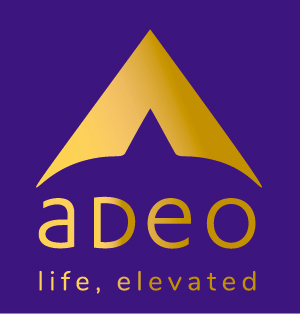 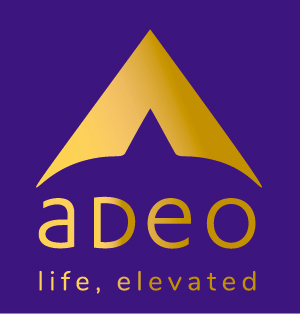 Shift Needs:Pay Range: $16.25 to $17 per hourPrimary Duties and ResponsibilitiesAdminister prescribed medication to residents following physician’s written orders.Document time and dosage administered to the residents.Note and manage medication refill reminders.Additional Duties and ResponsibilitiesWhen needed provide services to residents and detailed in the plan of care, including ADLs and IADLs.Qualifications6 months or more experience of QMAP/Personal Care preferredPrevious experience preferred working with disabilitiesCommunicate effectively with staff and clients through speech, reading, and writing in English.Possess visual and auditory acuity.RequirementsQMAP CertificationValid driver’s licenseReliable transportationCOVID Vaccine within 30 days of startBenefits we offer to full-time employees:Medical, dental, and vision insuranceGenerous Paid Time Off401k PlanDiscounts on gym and personal trainingContact Chris Montoya at cmontoya@adeoco.org if interested.